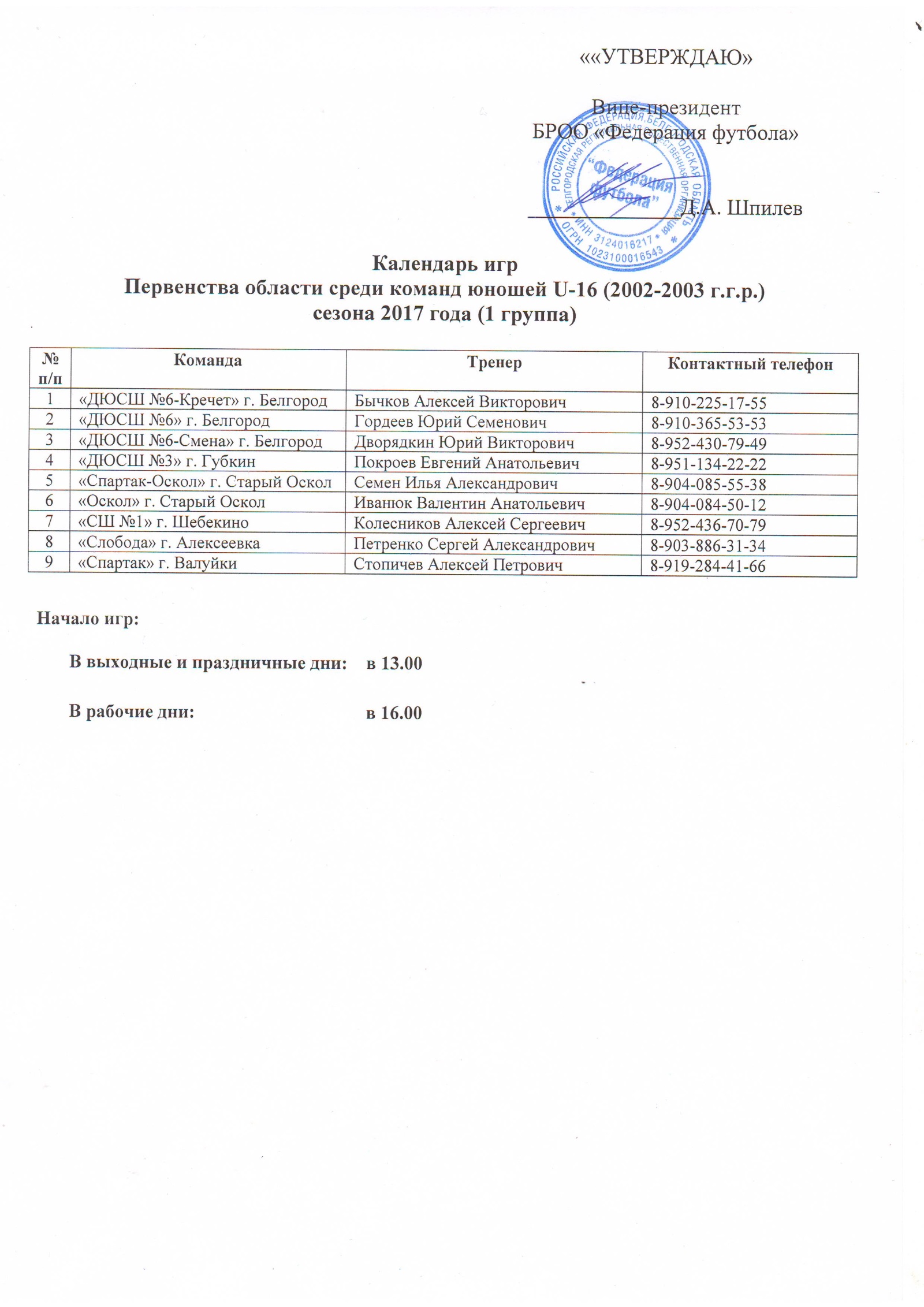 1 КРУГ1 тур 27апреля (четверг)1. «Слобода» - «Спартак»2. «Спартак-Оскол» - «Оскол»3. «СШ №1» - «ДЮСШ №3»4. «ДЮСШ №6-Смена» - «ДЮСШ №6»2 тур 04мая (четверг)5. «ДЮСШ №3»- «ДЮСШ №6-Смена»6. «Оскол» - «СШ №1»7. «Спартак» - «Спартак-Оскол»8. «ДЮСШ №6-Кречет» - «Слобода»3 тур 11 мая (четверг)9. «Спартак-Оскол» - «ДЮСШ №6-Кречет»10. «СШ №1» - «Спартак»11. «ДЮСШ №6-Смена» - «Оскол»12. «ДЮСШ №6» - «ДЮСШ №3»15 мая (понедельник) резервный день4 тур 18 мая (четверг)13. «Оскол» - «ДЮСШ №6»14. «Спартак» - «ДЮСШ №6-Смена»15. «ДЮСШ №6-Кречет» - «СШ №1»16. «Слобода» - «Спартак-Оскол»5 тур 25 мая (четверг)17. «СШ №1» - «Слобода»18. «ДЮСШ №6-Смена» - «ДЮСШ №6-Кречет»19. «ДЮСШ №6» - «Спартак»20. «ДЮСШ №3» - «Оскол»6 тур 01 июня (четверг)21. «Спартак» - «ДЮСШ №3»22. «Слобода» - «ДЮСШ №6-Смена»5 июня (понедельник) резервный день7 тур 8 июня (четверг)23. «ДЮСШ №6» - «Слобода»24. «ДЮСШ №3» - «ДЮСШ №6-Кречет»25. «Оскол» - «Спартак»11 июня (воскресенье)26. «ДЮСШ №6-Кречет» - «ДЮСШ №6»8 тур 15 июня (четверг)27. «ДЮСШ №6-Кречет»- «Оскол»28. «Слобода» - «ДЮСШ №3»29. «Спартак-Оскол» - «ДЮСШ №6»30. «СШ №1» - «ДЮСШ №6-Смена»18 июня (воскресенье)31. «Спартак-Оскол» - «СШ №1»19 июня (понедельник) резервный день9 тур 22июня (четверг)32. «ДЮСШ №6» - «СШ №1»33. «ДЮСШ №3» - «Спартак-Оскол»34. «Оскол» - «Слобода»35. «Спартак» - «ДЮСШ №6-Кречет»25 июня (воскресенье)36. «ДЮСШ №6-Смена» - «Спартак-Оскол»